Town Hall Call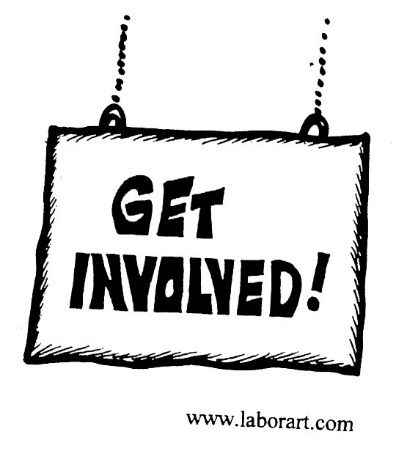 CWA D4 AT&T Midwest and Legacy TBargaining UpdateTuesday, April 10, 7 p.m. EDTHear from CWA President Chris Shelton, District 4 Vice President Linda L. Hinton, T&T Vice President Lisa Bolton, and the Bargaining Chairs of the two committees…and we’ll hear questions from you – the members!To RSVP: Text Midwestcall to 69866orGo to:  http://cwa-union.org/ATTMidwestCall